Publicado en Madrid el 25/09/2020 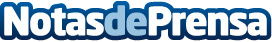 Dos proyectos españoles, finalistas del reto "BlockchAngel" para detener la violencia contra mujeres, niños y ancianosLa iniciativa, lanzada a nivel internacional por la fundación everis, el Banco Interamericano de Desarrollo y LACChain, impulsa el uso de las tecnologías emergentes en la solución de problemas sociales, concretamente para proteger a colectivos vulnerables de sus potenciales agresoresDatos de contacto:María Guijarro622836702Nota de prensa publicada en: https://www.notasdeprensa.es/dos-proyectos-espanoles-finalistas-del-reto_1 Categorias: Finanzas Sociedad Emprendedores Solidaridad y cooperación Personas Mayores http://www.notasdeprensa.es